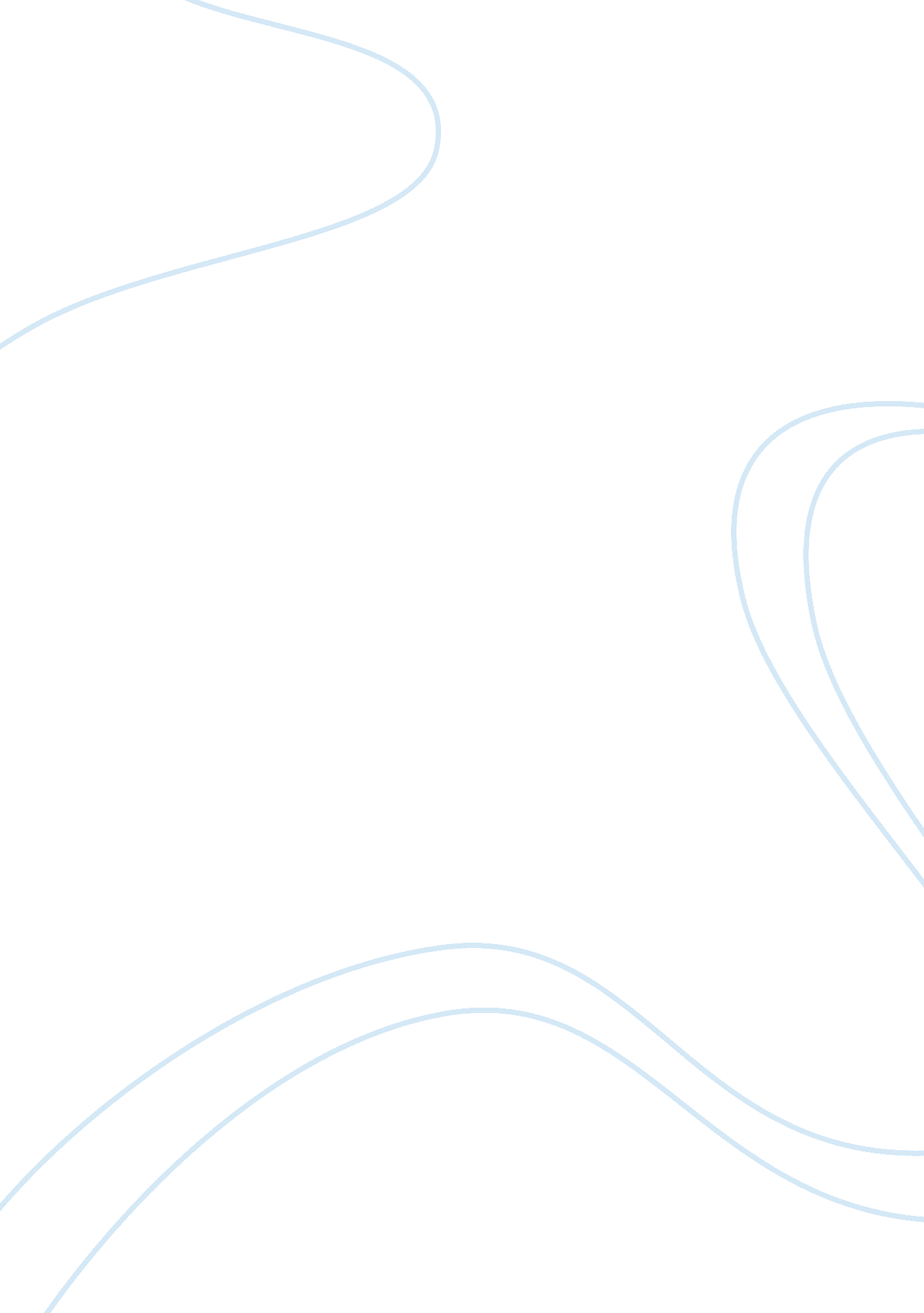 The lorax and bp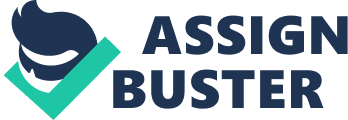 The LoraxThe story of the Lorax and Mr. Once-ler is comparable to many events we see today. Mr. Once-ler seizes upon an opportunity to make fortune for himself and his family with utter disregard for the damages it will cause to his town and the environment. He did not follow the rules of ??? sustainable development??™ and also ignored the warnings from Lorax. The warnings from Lorax can be seen as telltale events or effects on his environment which he chose to ignore because he was too busy making a profit to care about the well-being of his community. And yes, ultimately he is responsible for the damage done. Had he not been so focused on making as much money as possible for his family and would have paid attention to the warning signs, he would not have ultimately destroyed his community. 